Ata Nº026/2021         Aos quinze dia do mês de junho de dois mil e vinte e um, às dezenove horas, reuniu-se em caráter ordinário a Câmara Municipal de Vereadores de Bom Retiro do Sul – RS, com os seguintes vereadores: Antônio Gilberto Portz, Astor José Ely, Clóvis Pereira dos Santos, Diogo Antoniolli, Fábio Porto Martins, Jairo Martins Garcias, João Batista Ferreira, João Pedro Pazuch e Silvio Roberto Portz. Havendo quórum o Senhor Presidente em nome de Deus declarou aberta a sessão e convidou a todos os presentes a rezar o Pai Nosso. A seguir solicitou que fosse feita leitura da ata número zero vinte e cinco barra dois mil e vinte e um, a qual, colocada em discussão e votação foi aprovada por unanimidade de votos. Prosseguindo solicitou que fosse feita a leitura das matérias que deram entrada na Casa; Indicações: uma indicação coletiva dos vereadores Astor Jose Ely, Diogo Antoniolli, Antônio Gilberto Portz, João Pedro Pazuch, Fabio Porto Martins, João Batista Ferreira, Clóvis Pereira dos Santos, Jairo Martins Garcias e Silvio Portz; uma indicação do vereador Clóvis Pereira dos Santos e uma indicação conjunta dos vereadores Diogo Antoniolli e Astor Jose Ely;  uma moção de apoio ao plano de carreira do judiciário de autoria do vereador Fabio Porto Martins; os Projetos de Lei oriundos do Executivo sob os números zero sessenta e dois e zero sessenta e três barra dois mil e vinte e um e o Projeto de Lei do legislativo sob o número zero doze barra dois mil e vinte e um do presidente João Pedro Pazuch. Aberto o espaço para o grande expediente, não houve oradores. Após, aberto o espaço de lideranças não houve oradores. Aberta a ordem do dia, todas as indicações, a moção e os projetos do Executivo sob os números zero sessenta e dois e zero sessenta e três foram colocados em votação e aprovados por unanimidade de votos. O Projetos de Lei zero quarenta e seis e zero sessenta e um permaneceram nas comissões. O projeto do legislativo sob o número zero doze baixou para as comissões. Encerrada a Ordem do dia, aberto o espaço das explicações pronunciaram os seguintes vereadores: Silvio Roberto Portz, Antonio Gilberto Portz, Astor Jose Ely, Clóvis Pereira dos Santos, Diogo Antoniolli, Fábio Porto Martins, Jairo Martins Garcias e João Batista Ferreira. A seguir o Presidente João Pedro Pazuch convocou o Vereador Clóvis Pereira dos Santos, vice-presidente, para assumir a presidência da mesa diretora e fez uso da palavra. Nada mais havendo a tratar, o Vereador Clovis Pereira dos Santos declarou encerrada a presente sessão e convidou a todos os presentes para a próxima sessão ordinária que será realizada no dia vinte e dois de junho de dois mil e vinte e um. Plenário João Benno Schuh, 15 de junho de 2021.        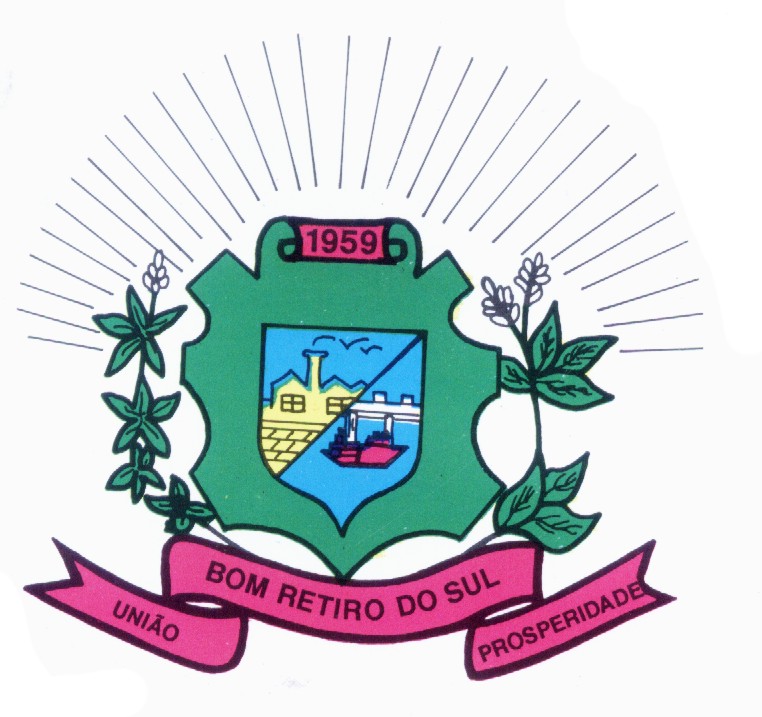 JOÃO PEDRO PAZUCH                                   FABIO PORTO MARTINSPresidente                                                          1º SecretárioCLÓVIS PEREIRA DOS SANTOS                              JAIRO MARTINS GARCIASVice Presidente                                                      2º SecretárioANTONIO GILBERTO PORTZ                                   ASTOR JOSE ELY                                                                 Vereador                                                                VereadorSILVIO ROBERTO PORTZ                                     DIOGO ANTONIOLLI  Vereador                                                                 VereadorJOÃO BATISTA FERREIRAVereador